KARAADA KALE VE KİLİSE ROTALARI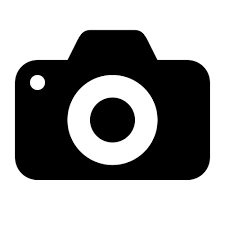 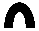 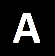 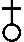 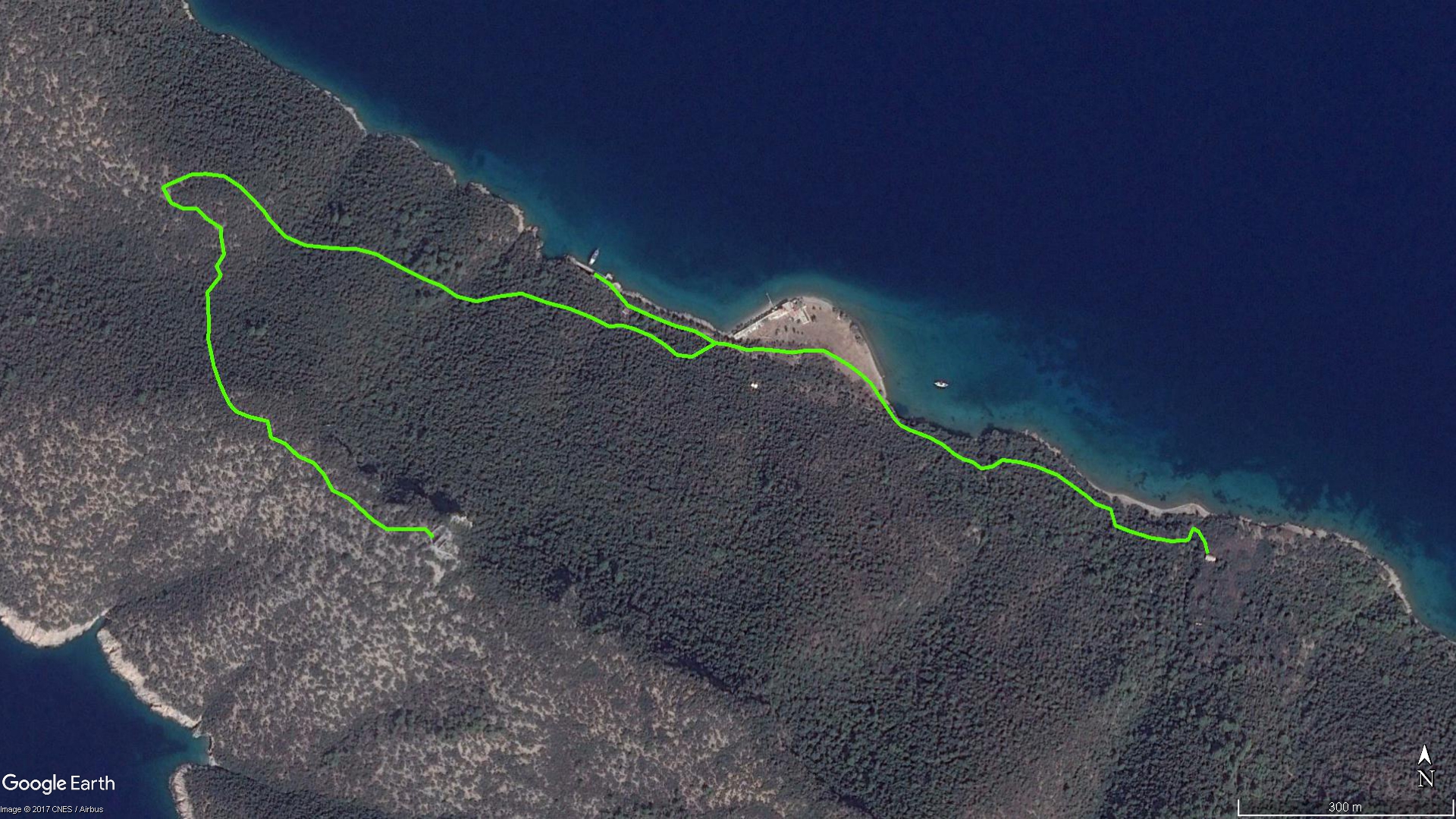 KARAADA KALE ROTASI BOY KESİTİ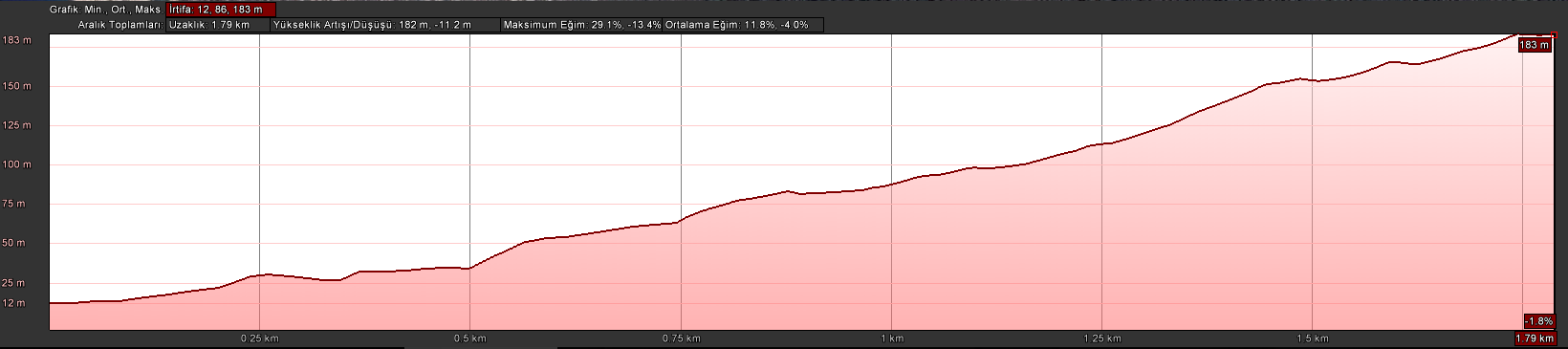 KARAADA KİLİSE ROTASI BOY KESİTİ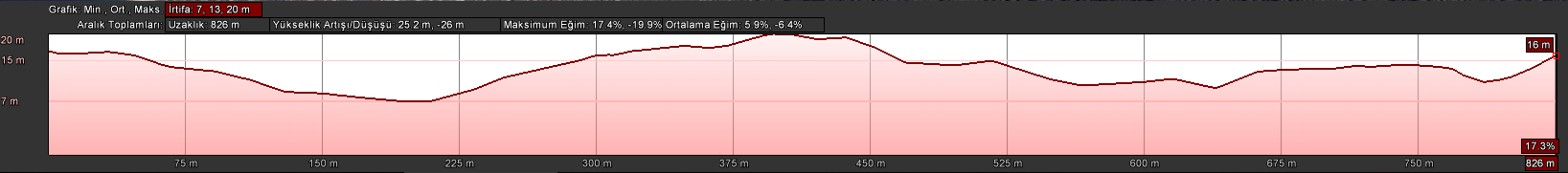 KOORDİNATLARKARAADA KALE ROTASIKARAADA KALE ROTASIKARAADA KALE ROTASIKARAADA KİLİSE ROTASIKARAADA KİLİSE ROTASIKARAADA KİLİSE ROTASISNUENLEMBOYLAMSNUENLEMBOYLAM136.98600768627.450825215136.98514075427.452724068236.98588411327.451061715236.98513470927.452856869336.98561291727.451353594336.98509847727.453050331436.98546418927.451767366436.98505571627.453232166536.98535940027.452093394536.98507016927.453407525636.98529603227.452395523636.98504923627.453685697736.98520991827.452589228736.98502492527.453937932836.98513965227.452731680836.98505227527.454171311936.98496906027.452358747936.98504826227.4544313461036.98499325527.4521274951036.98496389227.4546256731136.98512456727.4519247311136.98487505327.4548135791236.98523017227.4517195761236.98477442827.4549837291336.98531925327.4514529801336.98464891427.4551627371436.98535973927.4512803011436.98454237527.4552516151536.98535384127.4510484491536.98436411227.4553976701636.98546417627.4507758351636.98417959827.4555544271736.98557594027.4504251661736.98411172927.4556391321836.98564582527.4500898511836.98405740227.4557694981936.98576014527.4496896931936.98401284427.4559166762036.98572121927.4493325542036.98396135627.4560867862136.98565956627.4489874532136.98386682827.4563070342236.98571982627.4486861432236.98375563427.4564750522336.98585218127.4484369202336.98368955727.4566144642436.98594178827.4481604182436.98365371627.4567681582536.98608210627.4478146182536.98356998427.4569072342636.98624630027.4474207522636.98359514027.4570822092736.98630782727.4471257392736.98367768027.4572401092836.98631562727.4467712782836.98364954327.4575172812936.98635043227.4463336472936.98359677527.4577728273036.98645477427.4460374013036.98349083727.4581016333136.98664645927.4458000993136.98339006427.4582794773236.98677207827.4456941593236.98322616727.4585655193336.98695668427.4454734543336.98312557827.4587107963436.98707640027.4453218303436.98305766827.4589461213536.98720904927.4450723383536.98285555627.4590160143636.98723828527.4447846373636.98279244527.4592146443736.98723108627.4445712723736.98269581827.4595945333836.98710458827.4442096943836.98268710427.4597056703936.98706901327.4441237683936.98265993027.4598881334036.98687696227.4442472634036.98266634027.4600809834136.98680851027.4444274684136.98267631027.4601678274236.98680133827.4446542914236.98275406127.4602029654336.98667215327.4448230214336.98281842927.4602442644436.98662497127.4449086754436.98277972827.4603263174536.98656013427.4450318244536.98264218727.4604269414636.98646771127.4450318434636.98250551427.4604667844736.98623383827.4450857714836.98607853527.4449712564936.98597094727.4450415035036.98575971727.4448363795136.98547184327.4448569595236.98516080927.4448617955336.98484353327.4449509305436.98460516127.4450593645536.98437686627.4451998165636.98428021127.4453072115736.98421444127.4455197385836.98416082127.4458024325936.98395948127.4458555806036.98388447527.4460792236136.98372919527.4462812336236.98364752927.4465207676336.98350808127.4466816546436.98331002827.4468186006536.98320170227.4470877076636.98293860827.4474524286736.98282971927.4476692966836.98283765027.4479751756936.98283202327.4482676307036.98273133027.448382491